OBEC MILÍKOV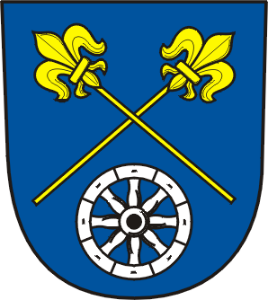 Zásady provádění inteligentního systému nakládání s odpadyZásady schváleny: Zastupitelstvem obce MilíkovSchváleny dne: 11.05.2015Zásady nabývají účinnosti: 01.08.2015Zastupitelstvo obce Milíkov schválilo dne 11. května 2015 usnesením č. 2/2015 „Zásady provádění inteligentního systému nakládání s odpady“. Zásady se týkají celého území obce Milíkov.I.Základní pojmyPro účely těchto zásad:komunální odpad je veškerý odpad vznikající na území obce při činnosti fyzických osob, s výjimkou odpadů vznikajících u právnických osob nebo fyzických osob oprávněných k podnikání a s výjimkou stavebních odpadů,objemný odpad je složka komunálního odpadu, která vzhledem ke svým rozměrům nemůže být odkládána do sběrných nádob na směsný odpad, s výjimkou odpadu dle písmene d),směsný odpad je složka komunálního odpadu, která zůstává po vytřídění složek odpadu dle článku 3,stavební odpad je odpad vzniklý při stavební činnosti fyzických osob, právnických osob a fyzických osob oprávněných k podnikání, stavební odpad není komunální,biologicky rozložitelný odpad je složka komunálního odpadu, která je schopna biologického rozkladu aerobním nebo anaerobním způsobem (dále jen “bioodpad”),odpad z údržby zeleně je odpad převážně biologického původu z údržby sadů, parků a lesoparků, ze hřbitovů, sídlištní a uliční zeleně, travnatých hřišť ve vlastnictví nebo ve správě obce a ze zahrad ve vlastnictví fyzických osob,nebezpečný odpad je odpad vykazující jednu nebo více nebezpečných vlastností uvedených v příloze č. 2 zákona č. 185/2001 Sb., o odpadech, druhy nebezpečného odpadu s katalogovými čísly jsou uvedeny v Provozním řádu příslušného sběrného dvora,svoz nebezpečného odpadu je svoz zajištěný v pravidelných intervalech na určených místech osádkou speciálního vozidla svozové společnosti,shromažďovací místo nebezpečných odpadů je místo zajištěné obcí pro odkládání nebezpečného odpadu,sběrná nádoba je typizovaná nádoba určená k odložení komunálního odpadu (tzv. popelnice, kontejner, nebo velkoobjemový kontejner) nebo zvláštní sběrná nádoba pro odděleně vytříděné složky komunálního odpadu. Ve sběrné nádobě je komunální odpad přechodně shromažďován do doby svozu,sběrná nádoba určena ke svozu – sběrná nádoba naplněná minimálně ze 70% svého objemu, přistavená na určeném sběrném místě, v den svozu, nejpozději v 6:00 hod.sběrné místo je místo, kde jsou sběrné nádoby trvale nebo přechodně umístěny,okolí sběrných nádob je prostor vymezený vzdáleností 1 m (všemi směry) od sběrných nádob,svozová společnost je oprávněná osoba, se kterou uzavřela obec smlouvu na zajištění systému svozu a likvidace,sběrný dvůr je zařízení, ve kterém mohou fyzické osoby odkládat vytříděné složky komunálního odpadu vč. nebezpečných a stavební odpad pod dozorem obsluhy; objekt je bytový a rodinný dům nebo stavba, ve které je alespoň jeden byt, nebo stavba pro individuální rekreaci,vlastník objektu je fyzická nebo právnická osoba, která vlastní objekt,inteligentní systém nakládání s odpady (dále jen “ISNO“) je systém nakládání s odpady založený na adresném odkládání odpadů, adresné odkládání odpadů je odkládání odpadů do čipem popř. čárovým nebo QR kódem označených nádob přiřazených ke konkrétnímu stanovišti,stanoviště je skupina účastníků systému (jeden a více účastníků), kteří odkládají odpady do společných nádob a pytlů. Nádoby a pytle jsou na základě identifikačního čísla nádoby popř. pytle přiřazeny k daným účastníkům systému. Stanoviště je zejména rodina popř. bytový dům,odpadový účet je vytvořen správcem (administrátorem) každému stanovišti. Účet definuje stanoviště a jeho odpadové toky,identifikační číslo nádoby (dále jen “ID nádoby“ či „Barcode“ a „QR“) je číselný kód (např. 00001254) uvedený na čárovém nebo QR kódu popř. čipu připevněném na sběrné nádobě nebo pytli,identifikační číslo stanoviště (dále jen “ID stanoviště“) je číselný kód, který je danému stanovišti přiřazen svozovou společností popř. obcí,kontaktní osoba stanoviště je zástupce stanoviště, který za své stanoviště jedná se svozovou společností popř. s obecním úřadem ve věcech odpadového hospodářství. Vyplňuje odpadový dotazník a inventuru stanoviště,odpadový dotazník je formulář, do kterého kontaktní osoba uvede, jak dané stanoviště nakládá s jednotlivými druhy odpadů. Vzor odpadového dotazníku tvoří přílohu č. 1 této vyhlášky,inventura stanoviště je formulář, do kterého kontaktní osoba uvede účastníky systému a sběrné nádoby tvořící dané stanoviště. Vzor inventury stanoviště tvoří přílohu č. 2 této vyhlášky,eko body za třídění odpadů jsou body udělovány za třídění jednotlivých druhů odpadů, jako je plast, papír, bioodpad, sklo atd.,eko body za efektivní využívání sběrných nádob a pytlů jsou body udělovány za efektivní využívání sběrných nádob a pytlů,eko body za snižování produkce odpadů jsou body udělovány za způsoby, kterými se snižuje produkce odpadů, např. ekologické nakupování a jiné způsoby. Seznam nejčastějších způsobů snižování produkce odpadů tvoří přílohu č. 3 této vyhlášky,celkový objem obsloužených nádob je součtem objemů vyprázdněných sběrných nádob na směsný odpad, na plast a na papír za daný ISNO rok,úroveň třídění je procentuální zastoupení objemu obsloužených sběrných nádob s plastem a s papírem v celkovém objemu obsloužených sběrných nádob se směsným odpadem, s plastem a s papírem za daný ISNO rok,maximální roční počet eko bodů je součtem eko bodů, které účastník systému může získat na základě ročního celkového objemu obsloužených nádob přepočteného na jednoho účastníka systému užívajícího dané nádoby (litry/účastník systému/rok) a úrovně třídění. ISNO rok je období, za které je prováděn výpočet eko bodů. II.Inteligentní systém nakládání s odpady (dále jen „ISNO“) umožňuje domácnostem pohodlně třídit odpad a ovlivnit, jak vysoká bude jejich platba za odpady. Třídění odpadů je díky ISNO stejně pohodlné jako vyhazování odpadu do nádoby se směsným odpadem avšak ekonomičtější a ekologičtější.III.Cíl ISNOISNO má za cíl, aby:třídění odpadů bylo stejně pohodlné, jako vyhazování odpadu do popelnice se směsným odpadem získá zdarma čipem označenou nádobu na plast, na papír a na bioodpad.třídění odpadů bylo výhodné – domácnosti, které budou poctivě třídit odpad, mohou dosáhnout snížení poplatku až do výše 70 % stanoveného poplatku,platba za odpady byla spravedlivá – domácnost, která třídí odpady, bude platit za odpady méně, než domácnost, která odpady netřídí.IV.Každá domácnost obdrží nádoby na třídění plastu a papíru včetně přihlašovacích údajů ke svému odpadovému účtu, do kterého je možné se přihlásit prostřednictvím webu www.mojeodpadky.cz. Na webu se dozví vše potřebné o ekologickém nakládání s odpady a po přihlášení se v sekci „Hodnocení stanoviště“ bude moci zkontrolovat, zda byly do databáze započteny odevzdané odpady. Tyto odpady budou průběžně evidovány a sčítány. Každá domácnost získá nárok na slevu z místního poplatku dle toho, jak bude třídit odpady, jak bude využívat objem nádob a jak bude snižovat produkci odpadů.V.Eko bodyV rámci ISNO jsou stanoveny tři druhy eko bodů:eko body za třídění odpadů (zkráceně-body třídění BT),eko body za efektivní využívání sběrných nádob (zkráceně-body využívání BV),eko body za snižování produkce odpadů (zkráceně-body snižování BS).Podmínkou pro udělení tří výše uvedených druhů eko bodů:je vyplněný a na svozovou společnost, na obec nebo přes odpadový účet odeslaný odpadový dotazník dle Přílohy č. 1 k těmto zásadám,je potvrzená inventura stanoviště dle Přílohy č. 2 k těmto zásadám. Tato podmínka neplatí v případě adresně evidovaných druhů odpadů jako je plast a papír.je dodržování všech povinností stanovených v těchto zásadách.Odpadový dotazník se vyplňuje jednorázově při zapojení do ISNO a je platný po celou dobu zapojení do ISNO, s možností čtvrtletní aktualizace a tím získání většího počtu bodů.Inventura stanoviště: musí být potvrzena správnost a úplnost vyplněných údajů,musí obsahovat pravdivé identifikační údaje o všech sběrných nádobách, které jsou na daném stanovišti používány, a o všech účastnících systému daného stanoviště,musí být opakovaně potvrzena nejpozději do 30 dnů ode dne, kdy došlo k jakékoli změně identifikačních údajů. Podmínkou pro výpočet tří výše uvedených druhů eko bodů je minimálně jedna za rok obsloužená sběrná nádoba nebo pytel s tříděným plastem nebo s tříděným papírem. Stanovištím, která za čtvrtletí nevyprázdní ani jednu sběrnou nádobu se směsným odpadem, se bude počítat průměrná produkce směsného odpadu v obci.O výši eko bodů rozhoduje: roční celkový objem obsloužených nádob a pytlů přepočtený na jednoho účastníka systému užívajícího dané nádoby/pytle a úroveň třídění,níže uvedené individuální podmínky eko bodů,časové období plnění individuálních podmínek (jiné eko body budou připsány stanovišti, které třídí např. bioodpad celý rok, a jiné eko body budou připsány stanovišti, které třídí bioodpad např. jen půl roku – výše eko bodů je přímo úměrná času tj. čtvrtletí je rovno čtvrtině eko bodů)Eko body za třídění odpadů jsou uděleny do výše 21% za třídění plastu, 20% za třídění papíru, 30% za třídění bioodpadu, 13% za třídění skla, 8% za třídění textilu, 2% za třídění nápojového kartonu, 2% za třídění jedlého oleje a tuku, 2% za třídění plechovek a 2% za třídění drobného elektrozařízení z maximálního ročního počtu eko bodů uvedeného v tabulce s názvem Maximální roční počet eko bodů za třídění odpadů, který tvoří přílohu č. 4 této vyhlášky. Zda je tříděn plast se posuzuje dle obsloužených nádob/pytlů na plast, ostatní druhy odpadů jsou posuzovány na základě platného odpadového dotazníku a namátkových kontrol nádob se směsným odpadem.Eko body za efektivní využívání sběrných nádob jsou uděleny do výše 100 % z maximálního ročního počtu eko bodů uvedeného v tabulce s názvem Maximální roční počet eko bodů za efektivní využívání sběrných nádob, který tvoří přílohu č. 5 těchto zásad.Eko body za snižování produkce odpadů jsou uděleny do výše 20 % za každý způsob snižování produkce odpadů uvedený v odpadovém dotazníku z maximálního ročního počtu eko bodů uvedeného v tabulce s názvem Maximální roční počet eko bodů za snižování produkce odpadů, který tvoří přílohu č. 6 těchto zásad. Do odpadového dotazníku je možné uvést celkem pět způsobů snižování produkce odpadů (5 způsobů =100 % eko bodů z maximálního ročního počtu eko bodů).Záporná hodnota součtu výše uvedených eko bodů je nahrazena nulou.Připsané eko body za daný ISNO rok budou účastníkovi systému přiděleny formou úlevy na místním poplatku za provoz systému shromažďování, sběru, přepravy, třídění, využívání a odstraňování komunálních odpadů v následujícím roce a to dle platné obecně závazné vyhlášky, kterou se stanoví výše poplatku za provoz systému shromažďování, sběru, přepravy, třídění, využívání a odstraňování komunálních odpadů tak, že se na konci roku stanoví hodnota jednoho eko bodu a touto hodnotou se vynásobí všechny eko body připsané účastníkům systému daného stanoviště.Úleva na místním poplatku za provoz systému shromažďování, sběru, přepravy, třídění, využívání a odstraňování komunálních odpadů může činit maximálně 70 % výše poplatku za provoz systému shromažďování, sběru, přepravy, třídění, využívání a odstraňování komunálních odpadů stanoveného na následující rok.ISNO rok je stanoven na období od 1.1. daného roku do 31.12. daného roku.První měsíc následujícího ISNO roku tj. leden následujícího roku je stanoven jako měsíc reklamací. V tomto měsíci mohou občané podávat reklamace, např. mohou žádat o doplnění nenačtených obsloužených nádob či pytlů. Po uplynutí tohoto měsíce nebudou už reklamace přijímány, tzn. celkové roční úlevy na poplatku není možné jakkoli měnit či upravovat.Každý účastník systému má právo nahlížet na uživatelský odpadový účet svého stanoviště prostřednictvím webových stránek www.mojeodpadky.czVIII.Součástí těchto zásad je:Příloha č. 1 – Odpadový dotazníkPříloha č. 2 – Inventura stanovištěPříloha č. 3 – Způsoby snižování produkce a předcházení vzniku odpadůPříloha č. 4 – Maximální roční počet eko bodů za třídění odpadůPříloha č. 5 – Maximální roční počet eko bodů za efektivní využívání sběrných nádobPříloha č. 6 – Maximální roční počet eko bodů za snižování produkce odpadůVeškeré změny a doplňky zásad schvaluje zastupitelstvo obce.Zásady nabývají účinnosti dnem 01.08.2015.Ing. Jiří Šustek, Ph.D.						doc. Ing. Karel Klimek, CSc., MBA      místostarosta								starosta